Es realmente una pendiente resbaladiza.En seguida sea aprobado por el gobierno, el suicidio asistido para toda persona con un diagnóstico de vida de solo 6 meses, será muy difícil y quizás imposible limitarlo a este grupo solamente.Crea más incentivos financieros al limitar el cuidado médico.Al tiempo que las aseguradoras y los gobiernos procuran reducir el gasto en los cuidados de salud ¿propondrán ellos esta opción para reducir costos y responsabilidades?Existen alternativas al suicidio asistido.La mayor parte del dolor físico puede ser controlado a través del manejo del dolor y medicamentos, y las medidas que sean excesivamente molestas pueden ser removidas o suspendidas, dando paso a la muerte natural.Para ver videos con historias inspiradoras y otros recursos adicionales, visite las siguientes páginas web.http://www.nyscatholic.org/stop-assisted-suicide/http://noassistedsuicideny.orghttps://patientsrightsaction.orghttp://www.archny.org/assisted-suicideSuicidio AsistidoInnecesario, Confuso  y Peligroso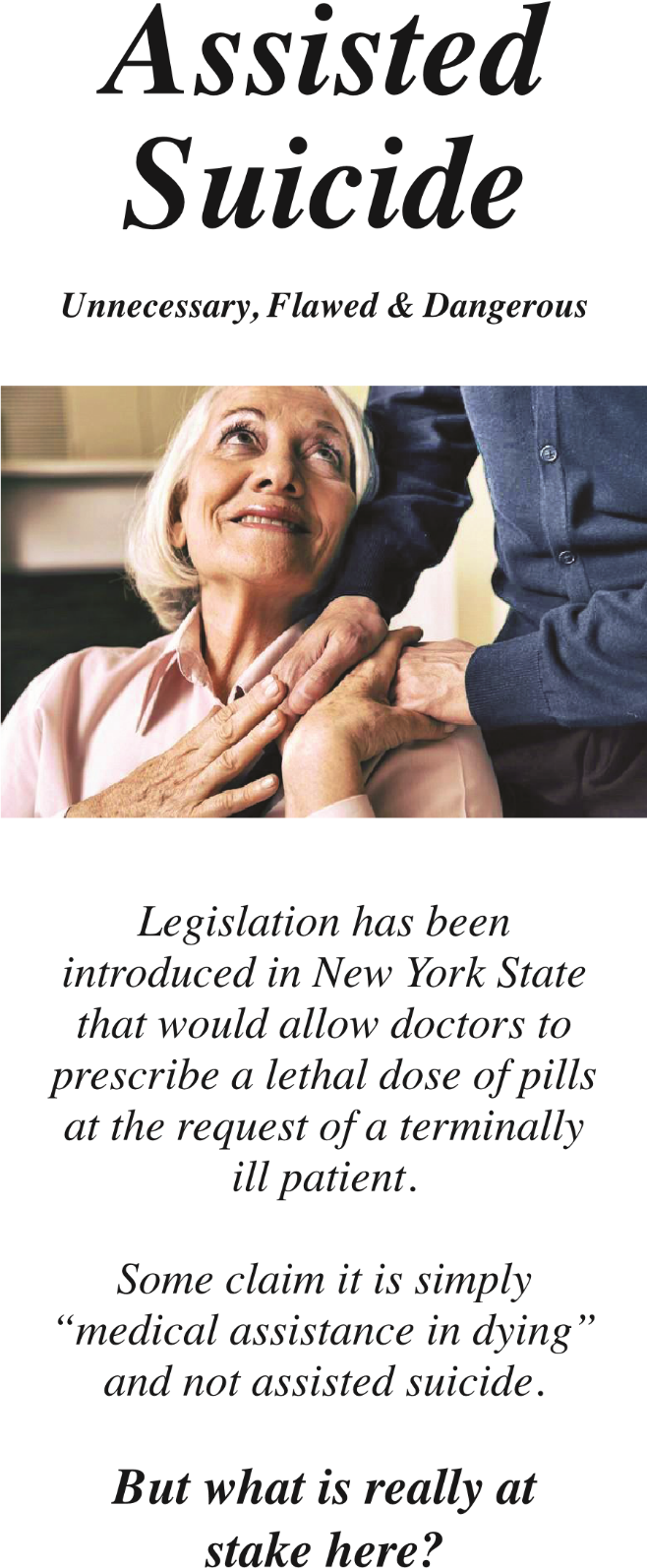 En el estado de Nueva Yorkse ha introducido una legislación que permitirá a los médicos prescribir una dosis letal de pastillas a petición del paciente terminal.Algunos aducen que es simplemente “muerte por asistencia médica” y no un suicidio asistido. ¿Pero, que es lo que realmente está en juego aquí?¿QUE ES EL SUICIDIO ASISTIDO?No se hace una evaluación ni se ofrece consejería para la depresión.Las personas que dicen que quieren suicidarse, a menudo están clínicamente deprimidas.  Aún así, la legislación  no requiere que los pacientes reciban consejería o tratamiento de salud mental, antes de elegir un curso de acción letal e irreversible.No hay ninguna seguridad de protección ni vigilancia.No hay seguridad absoluta del momento en que el paciente ingerirá las pastillas.  Puede ingerirlas  meses o años después de haberlas solicitado. Abre las puertas al maltrato y coerción de ancianos.Mientras que los testigos legales deben estar presentes al momento de la petición, uno de ellos puede ser alguien que espera recibir alguna ganancia financiera con la muerte del paciente.El diagnóstico terminal es difícil de predecir.Los diagnósticos médicos se basan en promedios estadísticos y virtualmente alguien conoce a algún paciente que haya superado esas probabilidades de vida.Convierte a los doctores en homicidas.El suicidio asistido por doctores es fundamentalmente incompatible con el rol del médico. Los pacientes merecen doctores que les apoyen a lo largo de su enfermedad, y no ofrecerles una solución rápida.No tiene supervisión.A los doctores se les requiere específicamente hacer un certificado falso de defunción del paciente, declarando la causa de muerte como natural, en vez de un acto de suicidio.Envía el mensaje de que el suicidio es aceptable.No tiene sentido reconocer el suicidio como un grave problema de salud pública a nivel estatal cuando simultáneamente se promueve como “digno y humanitario” para una población especifica.Discrimina contra las personas con discapacidades. Mientras que el resto de la sociedad recibe educación y servicios de “prevención contra el suicidio”, a los discapacitados - y solamente a estas personas - se les garantizará “asistencia para el suicidio.”  Esto representa discriminación basada en la discapacidad.